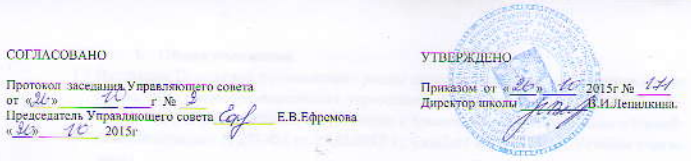 Положение о режиме занятий обучающихся  муниципального бюджетного общеобразовательного учреждения «Варламовская средняя школа»2015г.Общие положенияНастоящее Положение устанавливает режим занятий обучающихся муниципального бюджетного общеобразовательного учреждения «Варламовская средняя школа» (далее Положение), составлено в соответствии с Законом РФ «Об образовании в Российской Федерации» N 273-ФЗ от 29.12.2012 г., СанПиН 2.4.2.2821-10, Уставом учреждения.Настоящее Положение регламентирует функционирование учреждения в течение учебного года, включая  каникулярный период.В течение  учебного года режим работы учреждения определяется Правилами  внутреннего трудового распорядка, Годовым календарным графиком, Учебным планом,  расписанием учебных занятий.Временное изменение режима работы учреждения или отдельных классов возможно только на основании отдельных приказов директора учреждения. Продолжительность учебного годаУчебный год в учреждении начинается 1 сентября.  Продолжительность учебного года во 2—11 классах составляет  не менее 34 недель без учёта государственной (итоговой) аттестации, в первом классе — 33 недели.Учебный год в учреждении делится на 4 учебные четверти, сроки которых а  также каникулярный период, ежегодно утвердаются приказом директора учреждения накануне нового учебного года. Продолжительность каникул в течение  учебного года составляет не менее 30 календарных дней и регулируется ежегодно Годовым календарным  учебным графиком. В 1 классе устанавливаются дополнительные недельные каникулы в  середине третьей четверти.Учреждение работает в 2 смены по пятидневной рабочей неделе.Дежурство по учреждению учителей, классных коллективов и классных  руководителей определяется графиком дежурств, составленным в начале учебного года и утвержденным директором учреждения.Регламентирование образовательного процесса на деньУчебные занятия в учреждении начинаются в 08.00.Продолжительность урока для учащихся 2-11 классов составляет 45 минут,  продолжительность перемен между уроками составляет не менее 10 минут, две  перемены (после второго и четвёртого уроков) - 20 минут;Обучение в 1-м классе осуществляется с соблюдением следующих требований: используется «ступенчатый» режим обучения в первом полугодии (в сентябре, октябре – по 3 урока в день по 35 минут каждый, в ноябре – декабре – по 4 урока по 35 минут каждый, январь – май – по 4 урока по 45 минут каждый), один день в неделю – 5 уроков;четвертый урок в 1-м классе проводится в нетрадиционной форме: целевая прогулка, экскурсия, развивающая игра и т.п., а также учебные занятия на свежем воздухе. Индивидуально-групповые, факультативные занятия, курсы по выбору, спецкурсы, практикумы, секции, кружки, занятия в клубах по интересам, творческих объединений проводятся после перерыва продолжительностью не менее 45 минут по окончании учебных занятий.Расписание учебных занятий утверждается в начале каждого учебного года директором учреждения.Режим работы в выходные, праздничные и иные дниРежим работы в выходные и праздничные дни в учреждении осуществляется в соответствии с действующим законодательством Российской Федерации и регламентируется отдельным приказом директора учреждения.Учреждение вправе отменить учебные занятия в период проведения спортивно-массовых мероприятий, субботников, а также непогодных условий, карантина и других внештатных ситуаций на основании приказов и распоряжений вышестоящих организаций и (или) приказа директора учреждения.Режим работы в период летнего отдыха и оздоровления обучающихсяВ период летних каникул в учреждении, согласно распоряжению органов государственной власти, осуществляющих управление в сфере образования, может быть организован оздоровительный лагерь с дневным пребыванием детей.Организация воспитательного процесса в учреждении в летний период регламентируется соответствующими приказами вышестоящих организаций и локальными нормативными актами учреждения.